Projekt :„Nákup věcného vybavení Jednotky Sboru dobrovolných hasičů Tučín“spolufinancoval Olomoucký kraj příspěvkem  z Programu obnovy venkova  ve výši 15.400,- Kč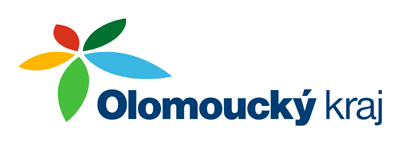 